CHEAT’S WAY TO DIFFERENTIATE y = sin xy = sin x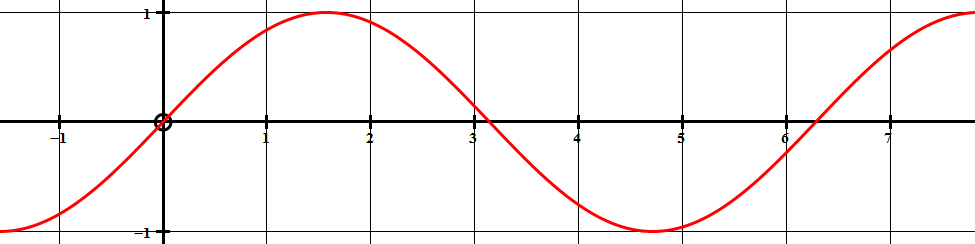 We find the gradients of y = sin xat x =  – π , 0 , π , π ,  3 π , 2π               2        2           2and plot these points on the gradient graph below…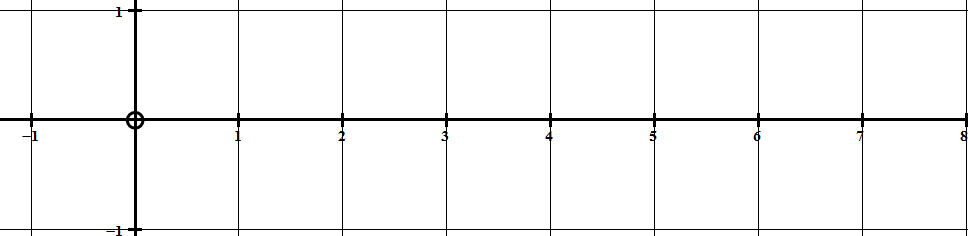 Filling in the gaps between these points we get the graph   yꞌ = cos x       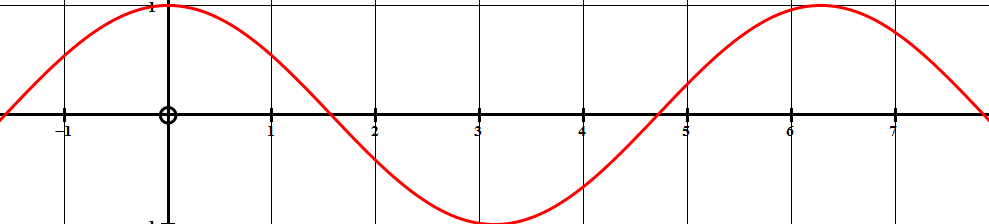 As long as the scales are BOTH in RADIANS, we see that the gradient graph of y = sin x is of course y ꞌ  = cos x